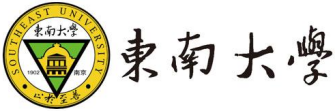 学生公寓系统操作手册-学生电脑端操作电脑端操作环境说明见下：方法一：从“网上办事大厅”进入“学生公寓系统”浏览器输入http://ehall.seu.edu.cn按提示输入账号密码，点击【学生服务】登录按钮进入网上办事大厅主界面。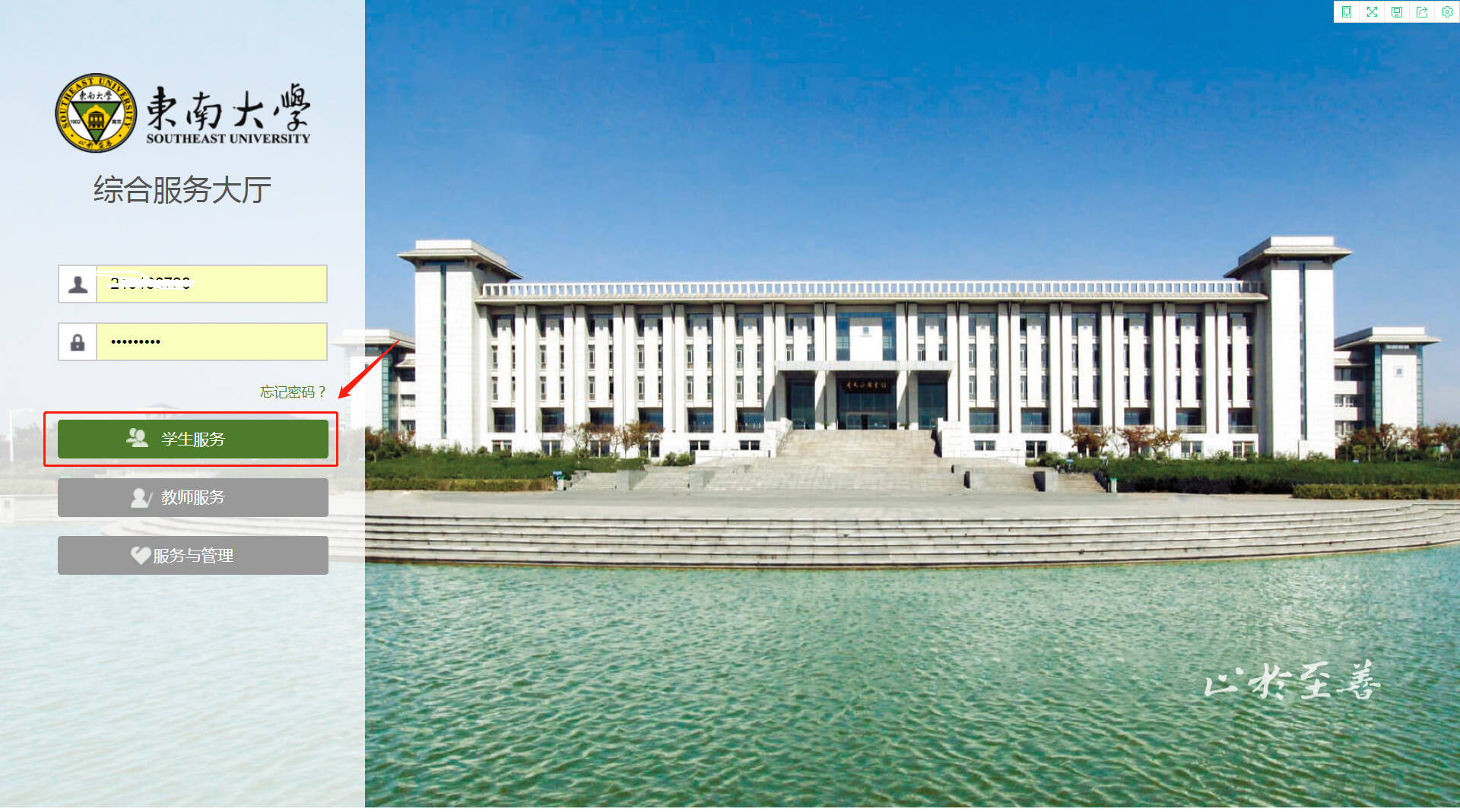 首次打开第一步：在下图标红处输入“学生公寓系统”。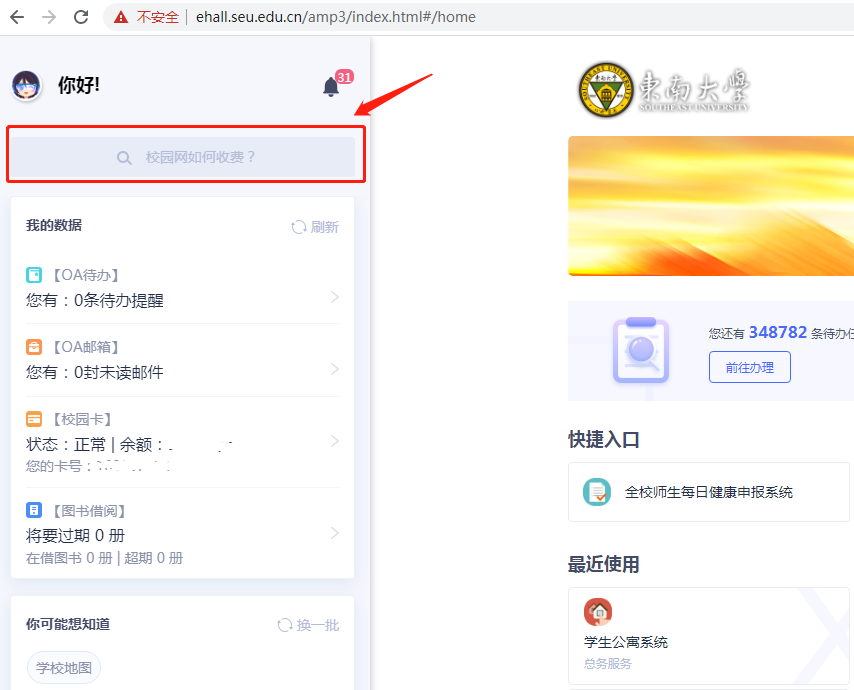 第二步：按下图红圈数字顺序操作，首先点击【问伯牙】按钮找到“学生公寓系统”，然后点“学生公寓系统”即可进入学生公寓系统主页面。 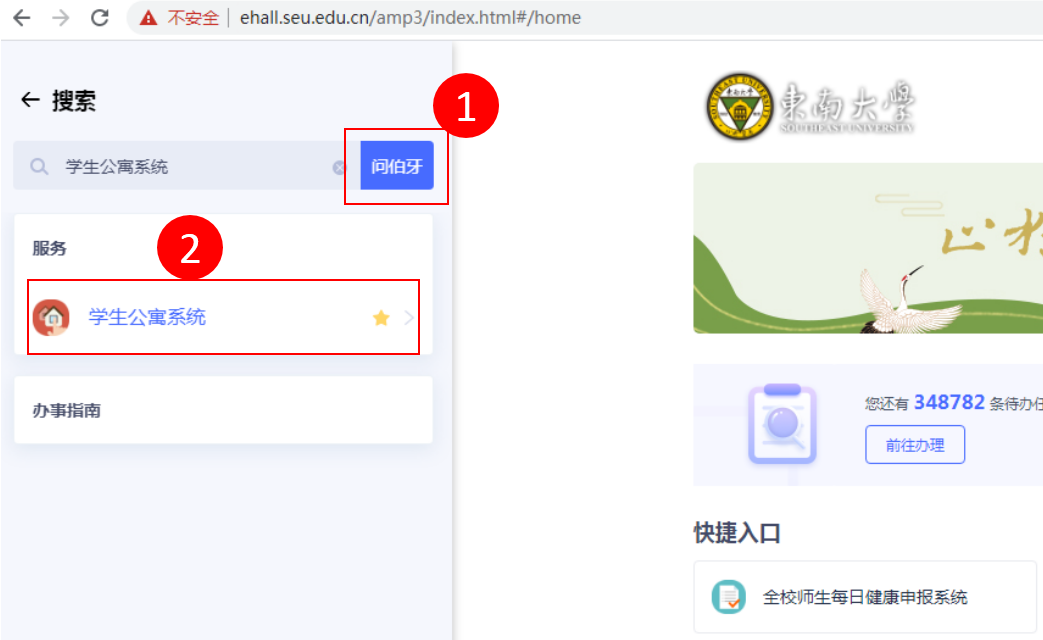 	第三步：学生公寓系统主界面见下。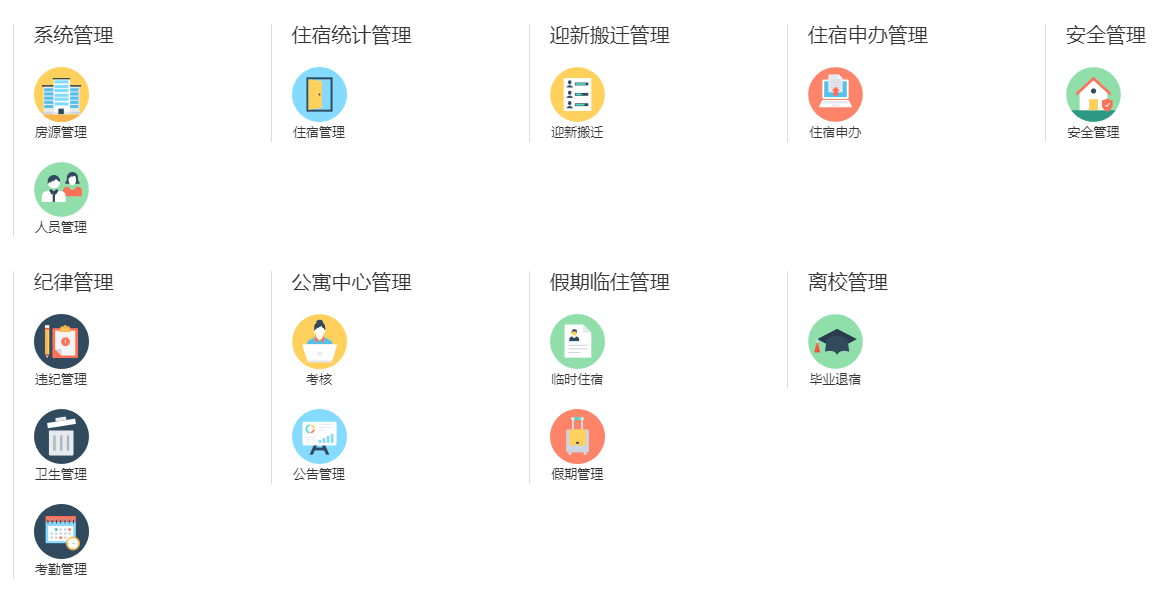 后续打开首次使用过 “学生公寓系统”后，以后进入网上办事大厅首页，在下图标红区域即可找到学生公寓系统，快速进入。见下图标红处。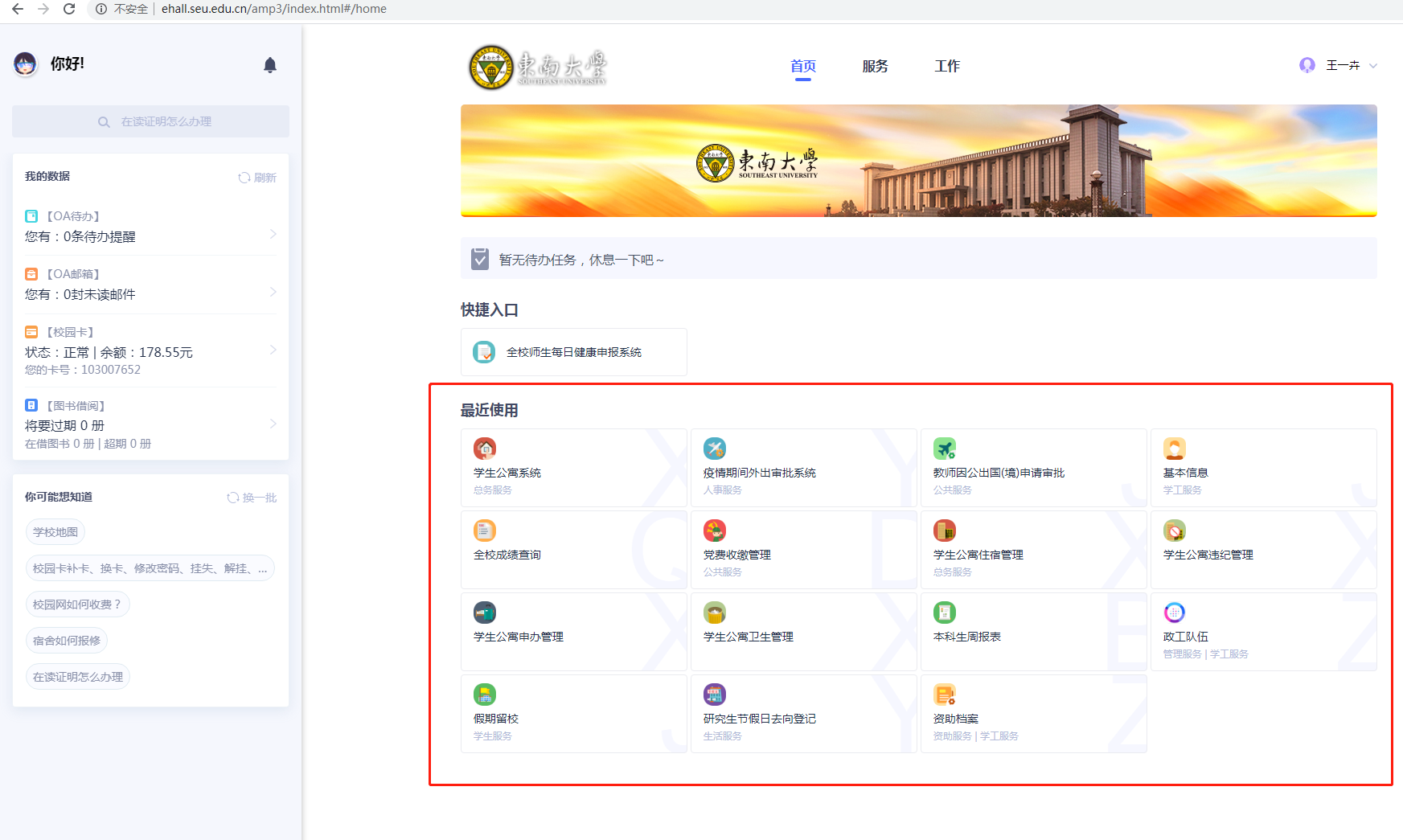 方法二：从“信息门户”进入“学生公寓系统”第一步：进入办事大厅浏览器输入http://my.seu.edu.cn按提示输入账号密码，点击右上角标红区域【网上办事大厅】登录按钮进入网上办事大厅主界面。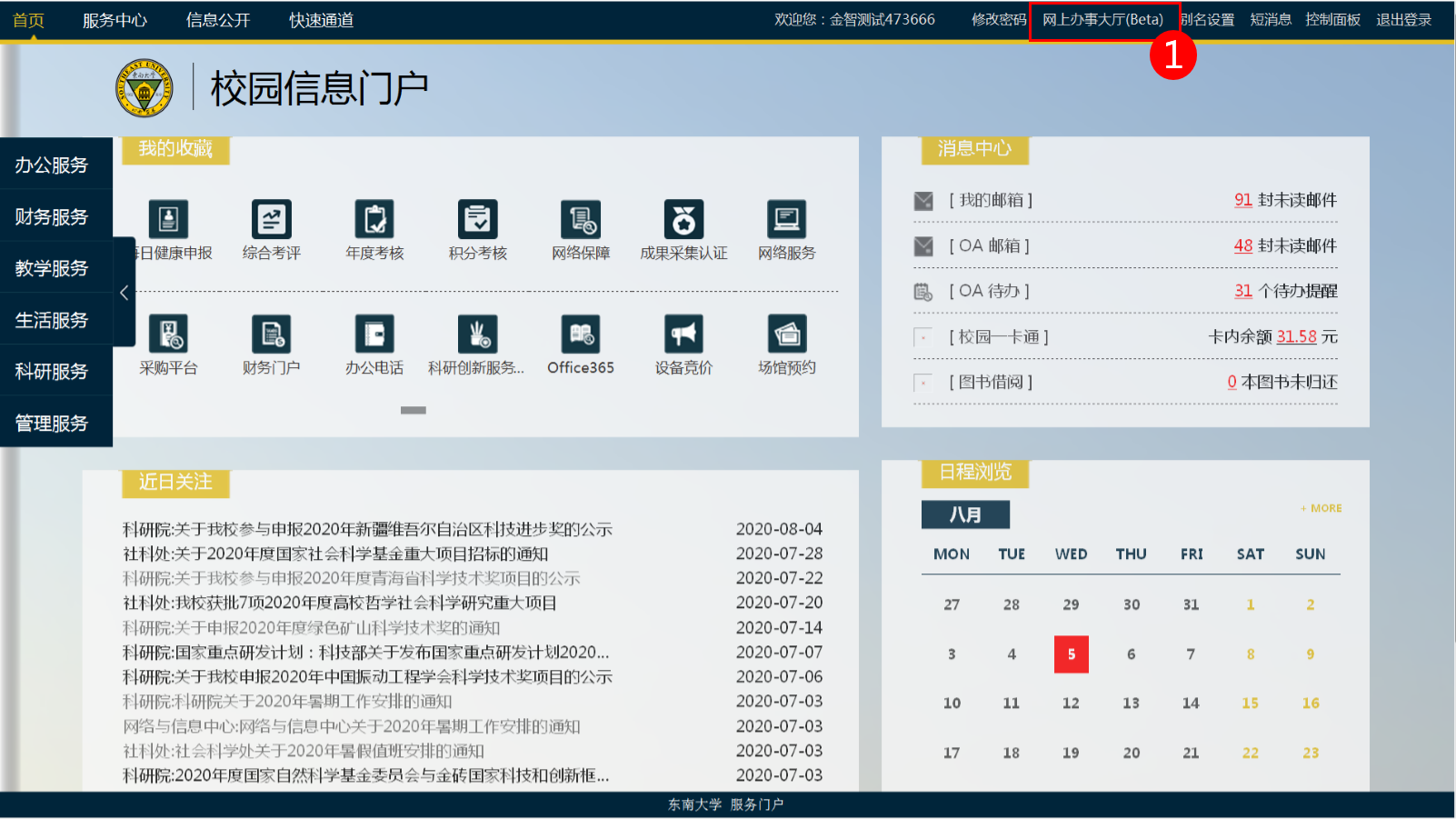 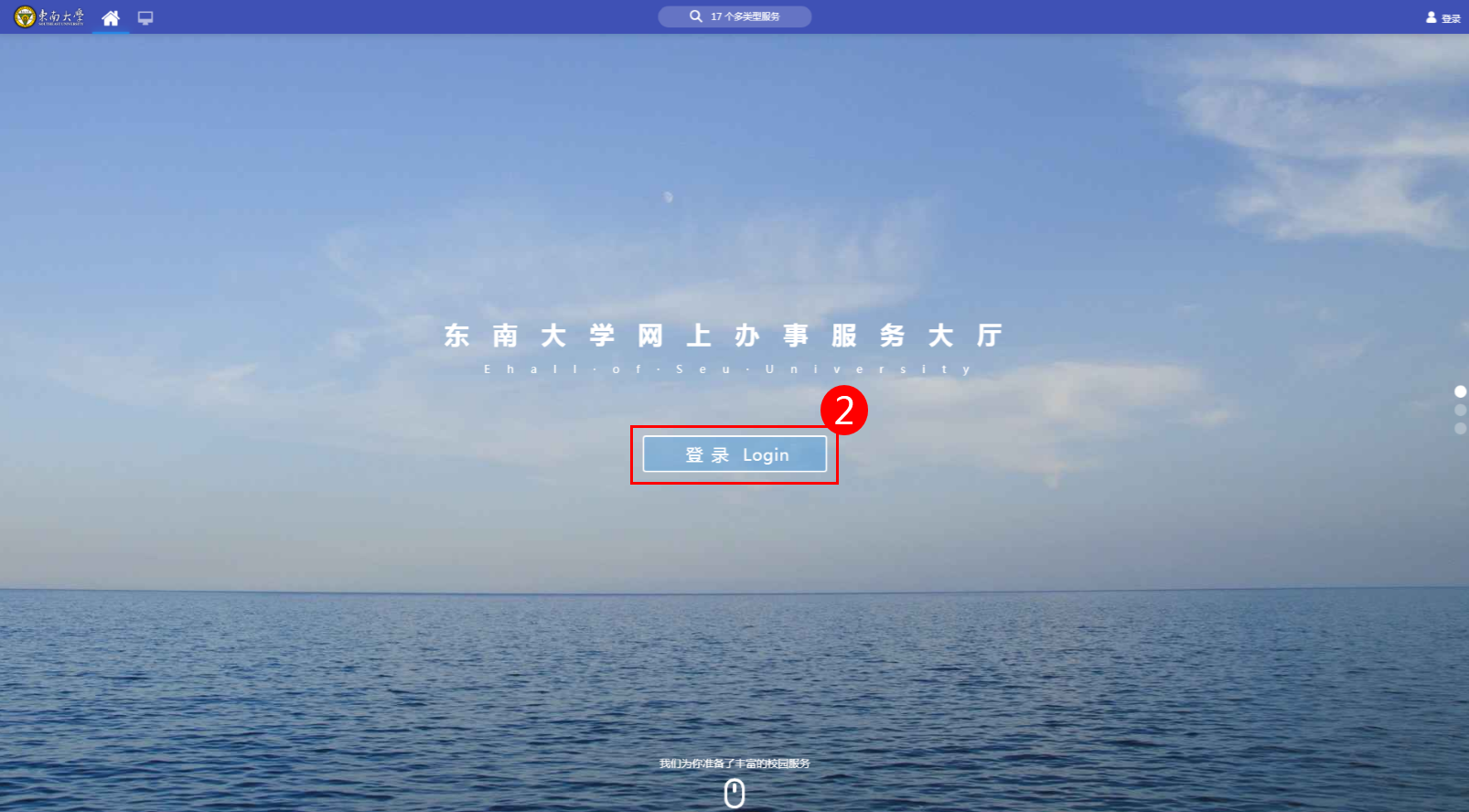 第二步：搜索“学生公寓系统”见下图红圈③标红处，点击【可用应用】按钮后，切换至【总务处】标签下，点击【学生公寓系统】即可进入学生公寓系统管理主界面。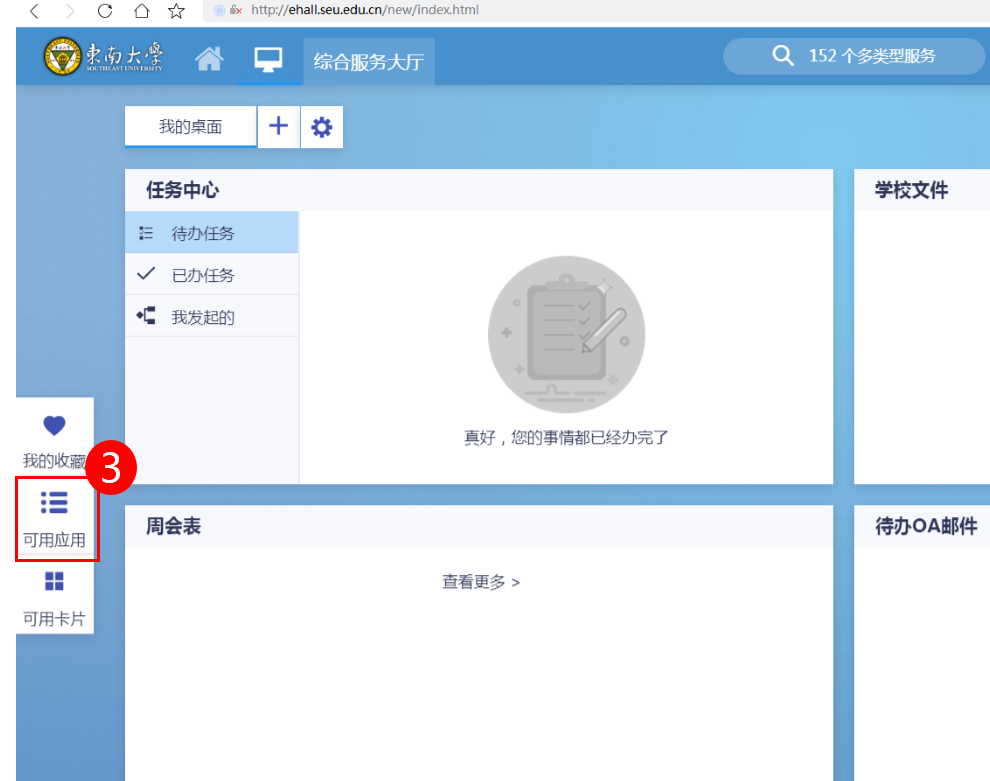 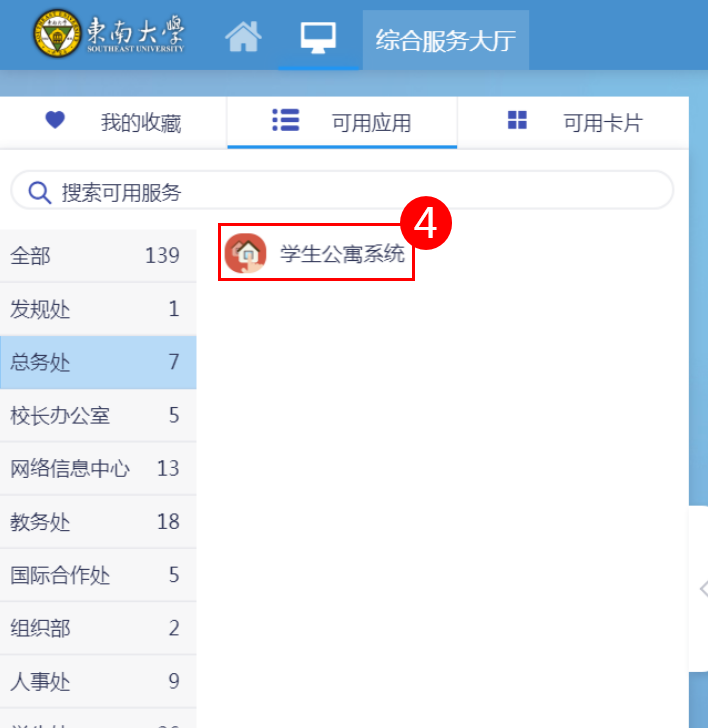 住宿申办点击“住宿申办”（见下图标红区域）进入宿舍申办主界面。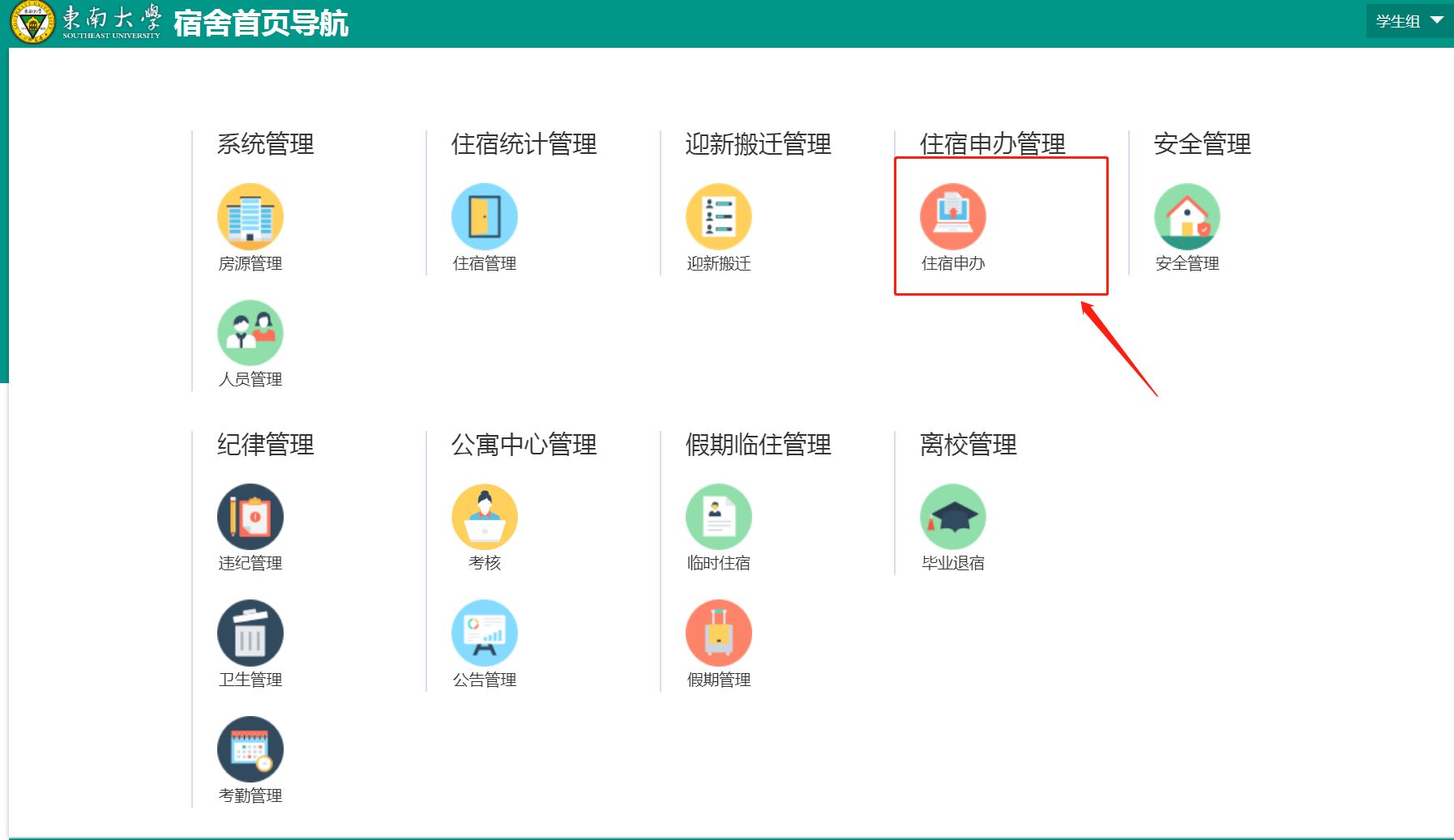 在此学生可以进行：红圈①标注区域，在此可以进行入住、调整（即调宿）、退宿申请界面，按提示进行操作即可。红圈②标注区域，在此可以查看自己历史申请记录，点击某条申请可以查看当前申请的流转记录。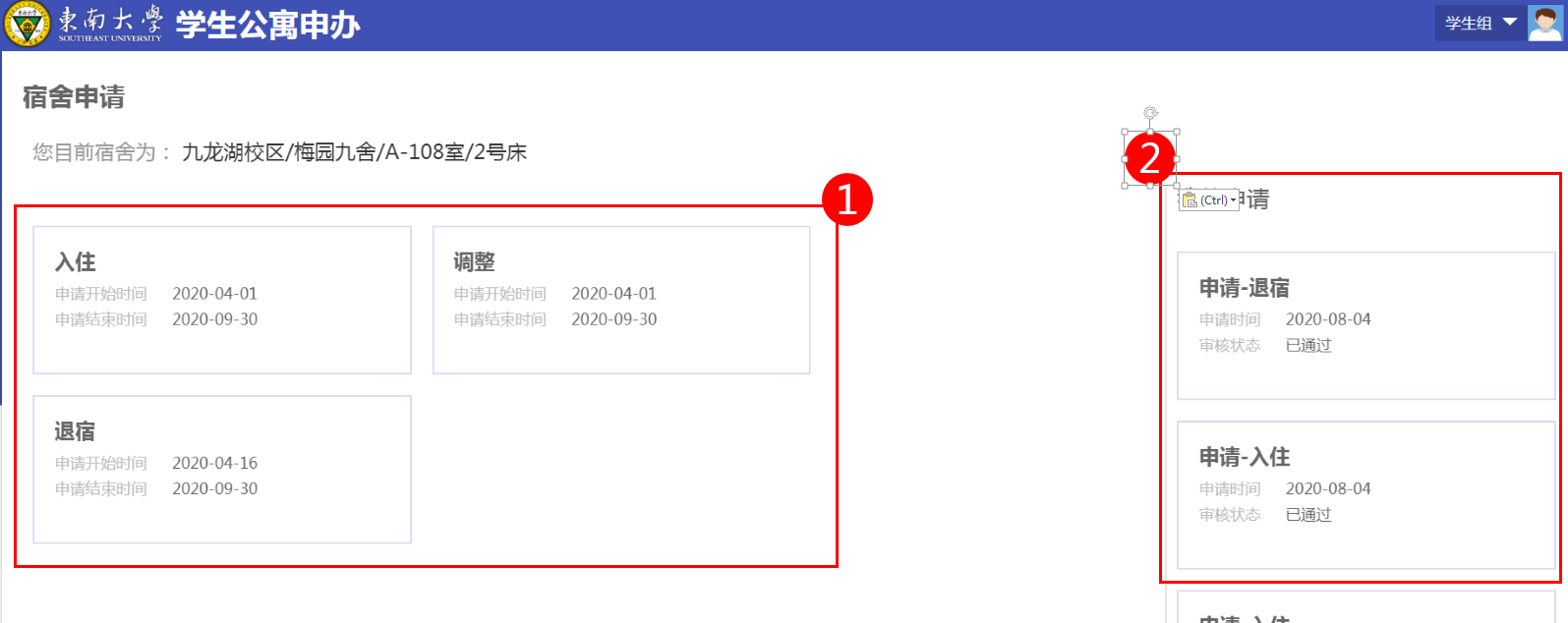 公寓安全点击“安全管理”（见下图标红区域）进入公寓安全主界面，学生在此可以完成物品出入登记、钥匙借用、行李寄存的在线申请。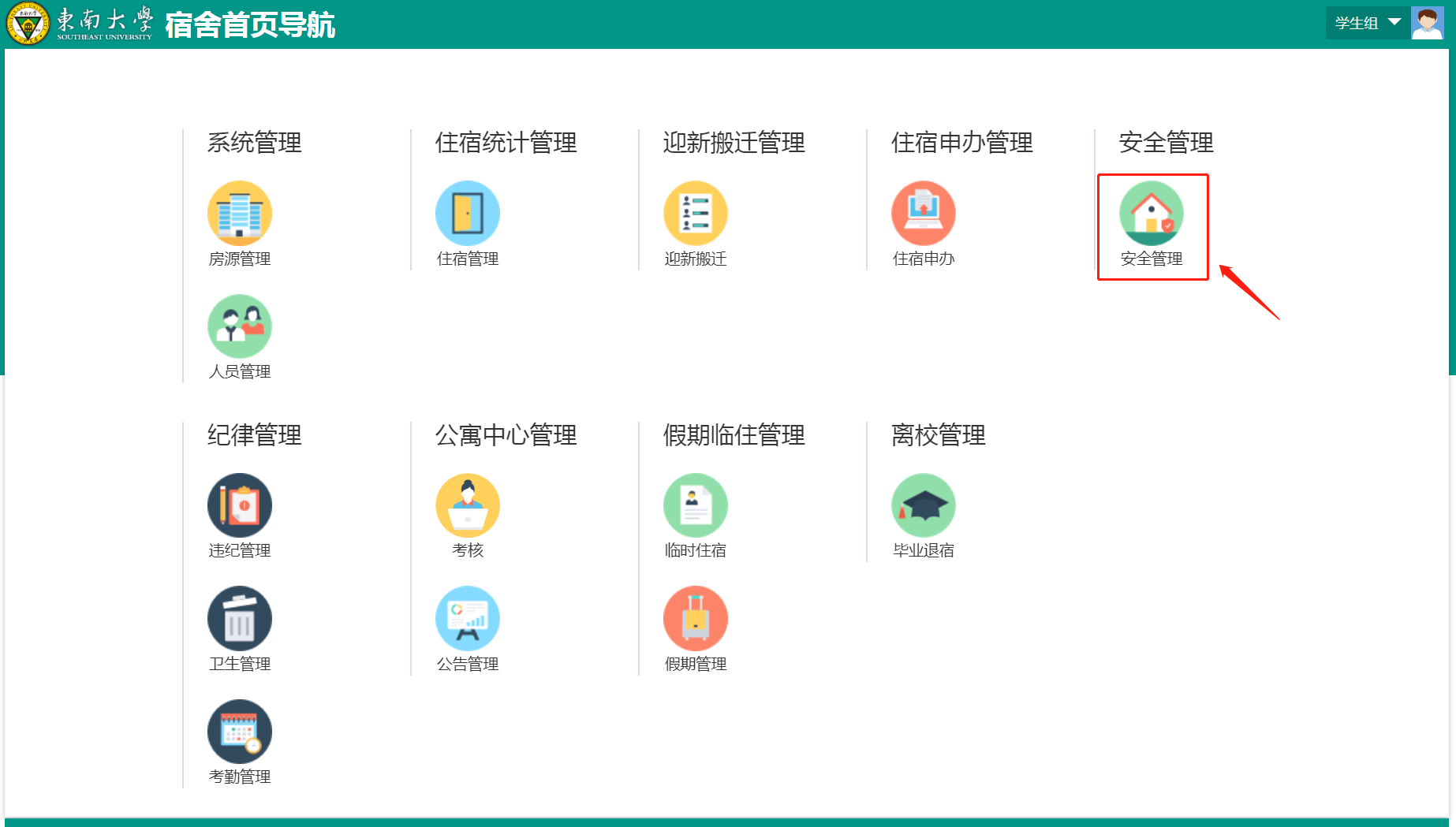 物品出入在此可以提前在线进行物品进出宿舍的申请，待管理员审核后才可携带物品进出。按下图红圈数字顺序操作即可。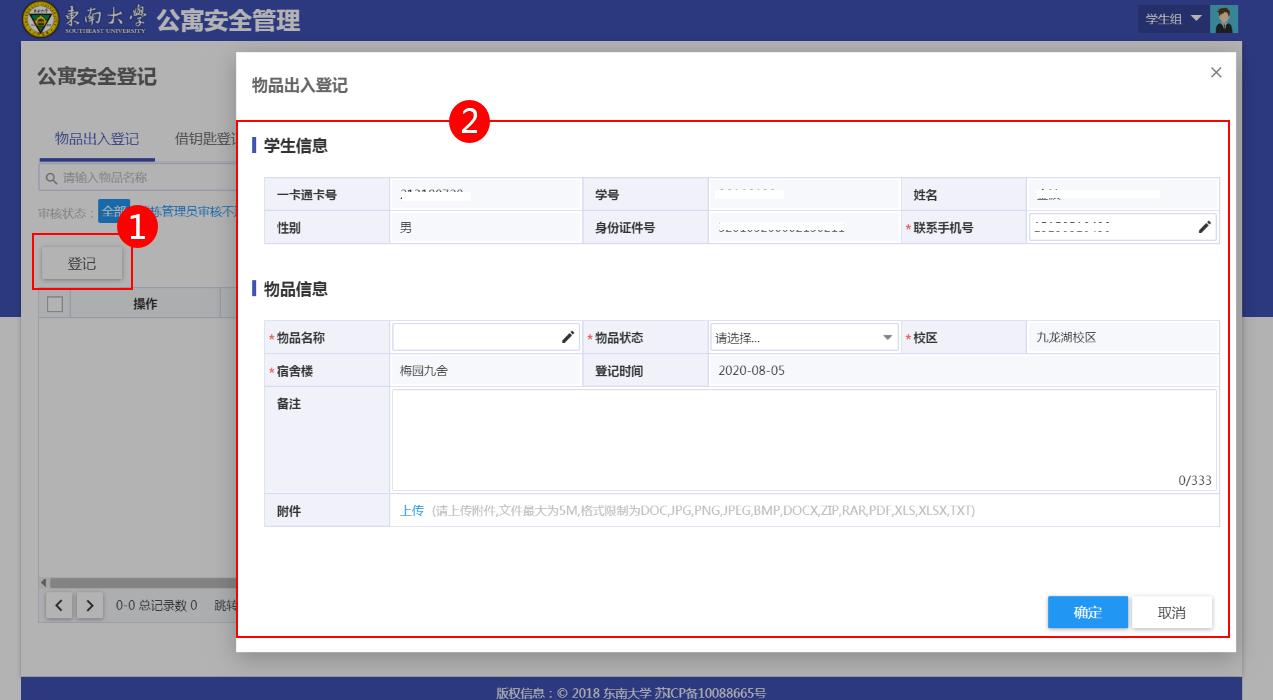 借钥匙在此可以提前在线进行钥匙借用申请，待管理员审核后即可到宿管拿钥匙（用完后请即使送回）。按下图红圈数字顺序操作即可。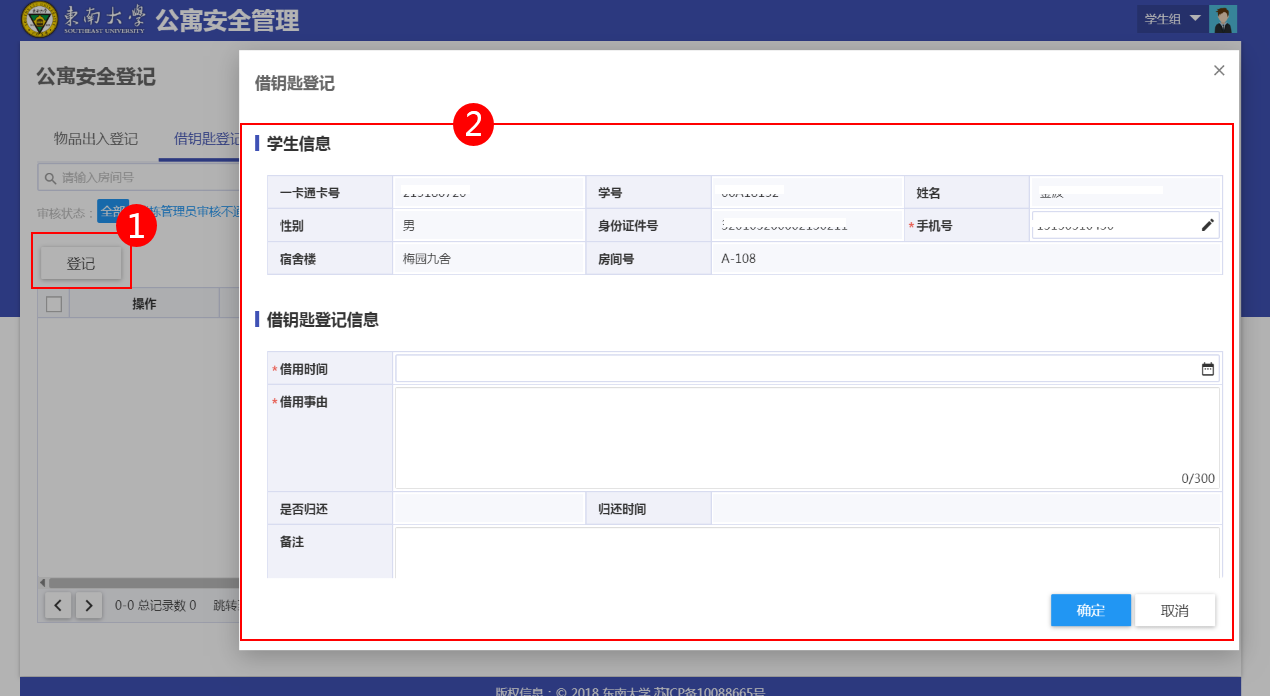 行李寄存在此可以提前在线进行行李寄存申请，待管理员审核后即可到宿管指定的保管处寄存（请即时取回行李）。按下图红圈数字顺序操作即可。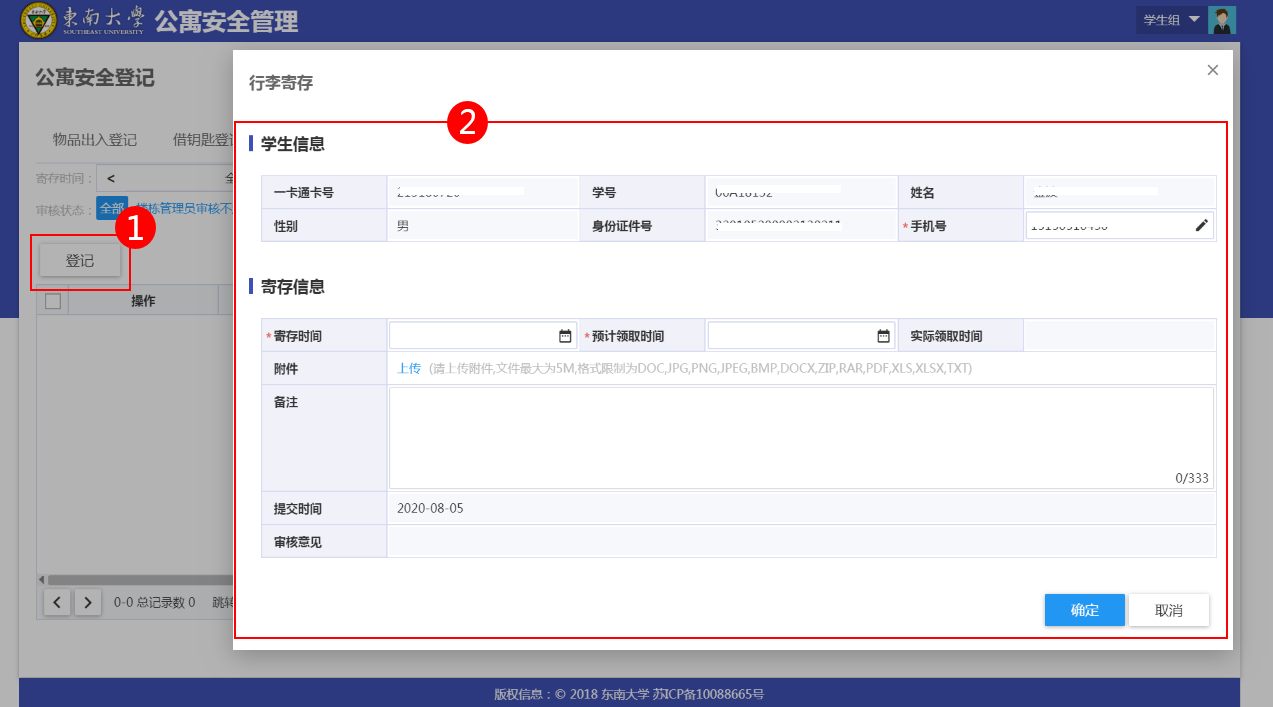 宿舍违纪点击 “违纪管理”（见下图标红区域）进入宿舍违纪查询主界面。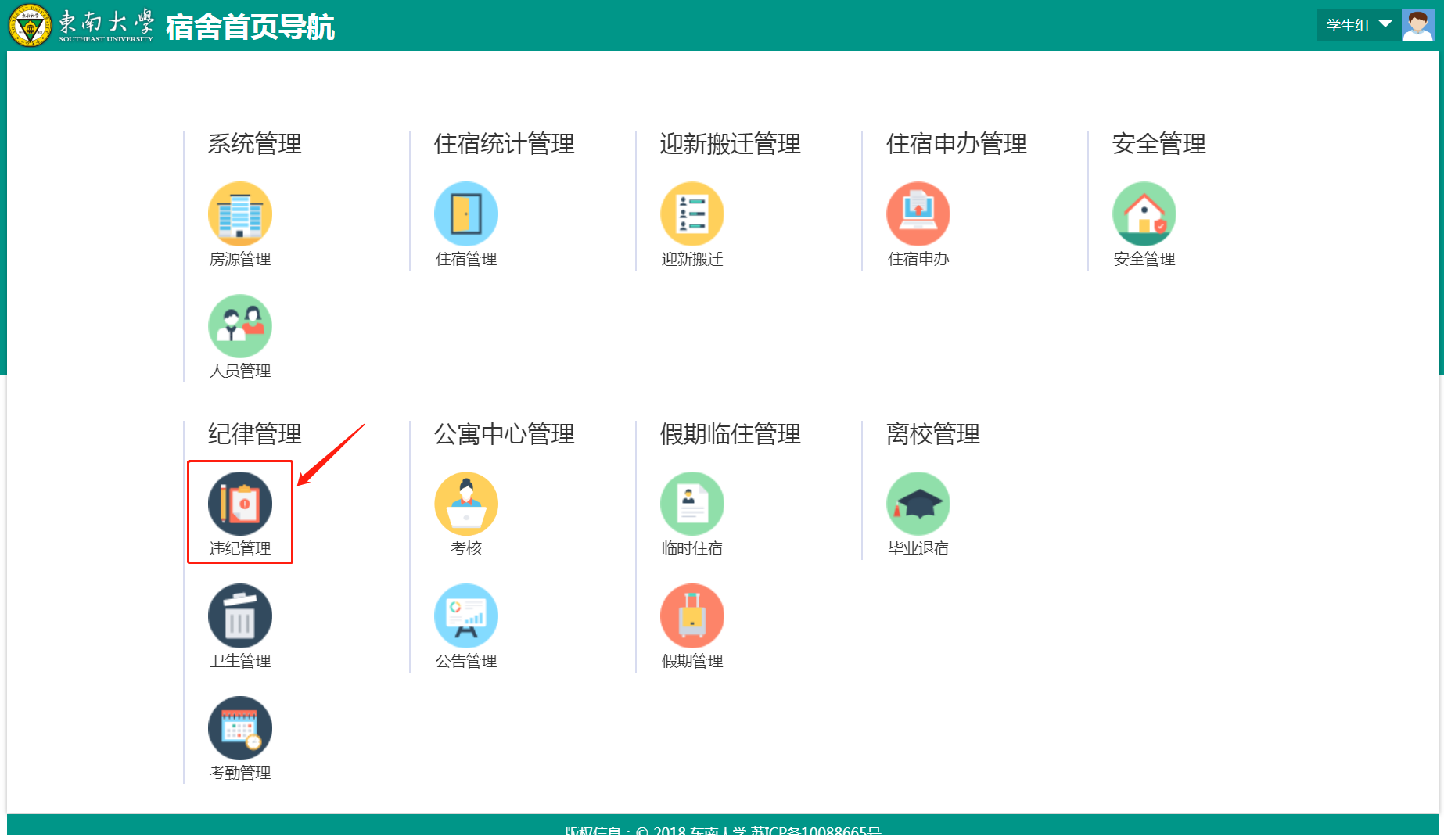 在此学生可以查看个人或自己入住宿舍的违纪数据。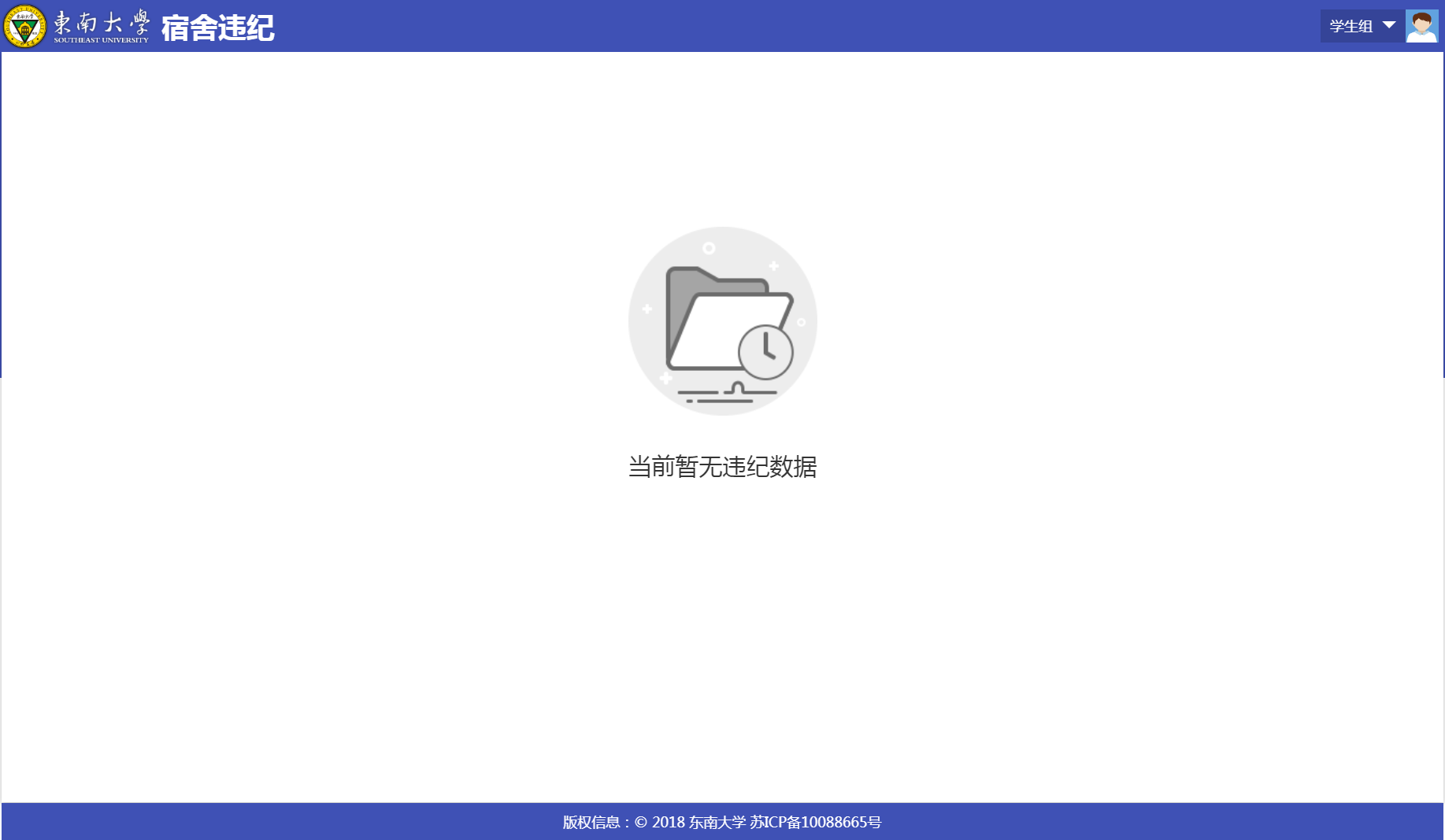 宿舍卫生点击“卫生管理”（见下图标红区域）进入个人卫生或入住宿舍卫生查询主界面。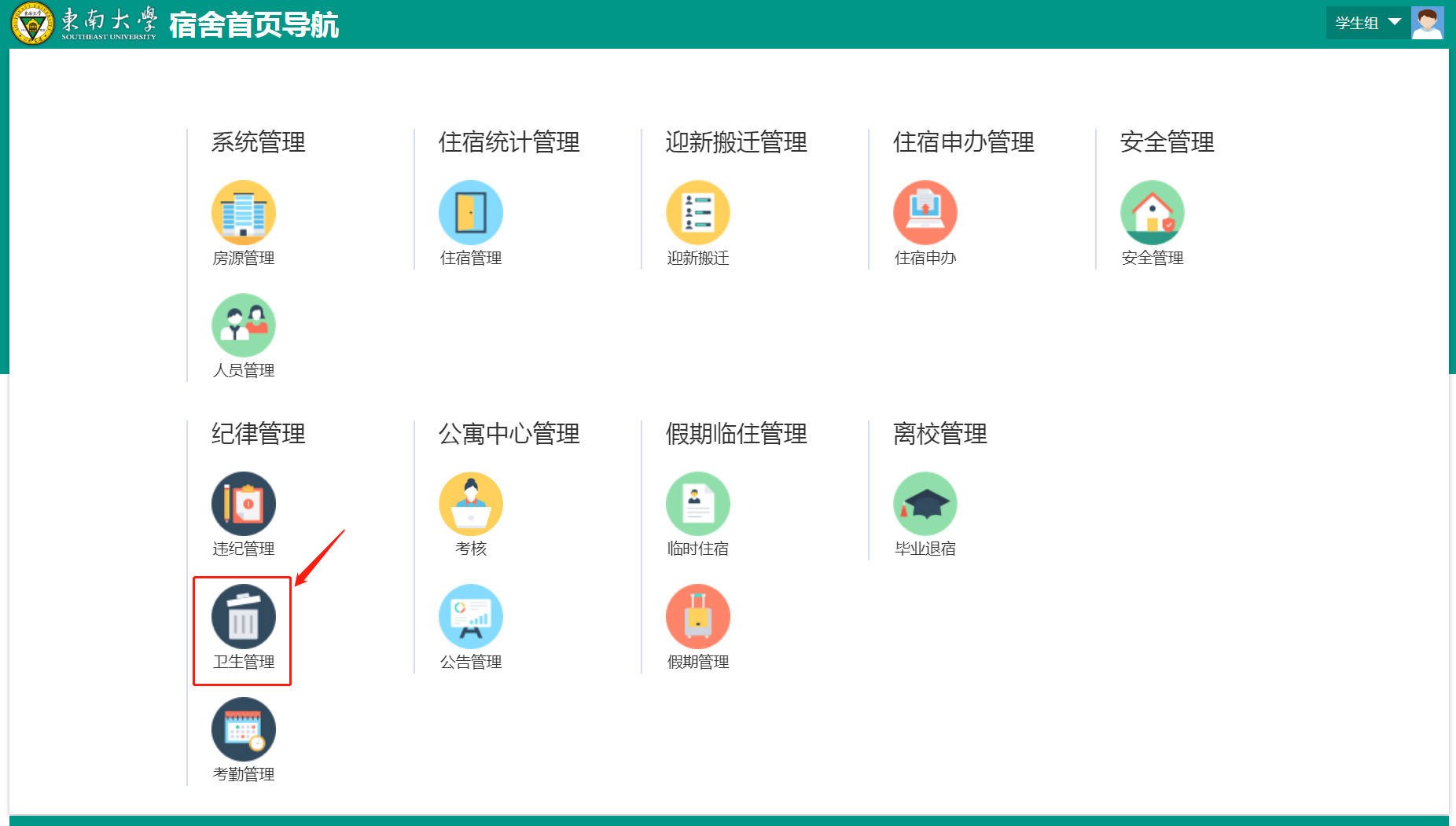 在此学生可以查看个人或宿舍的卫生检查情况。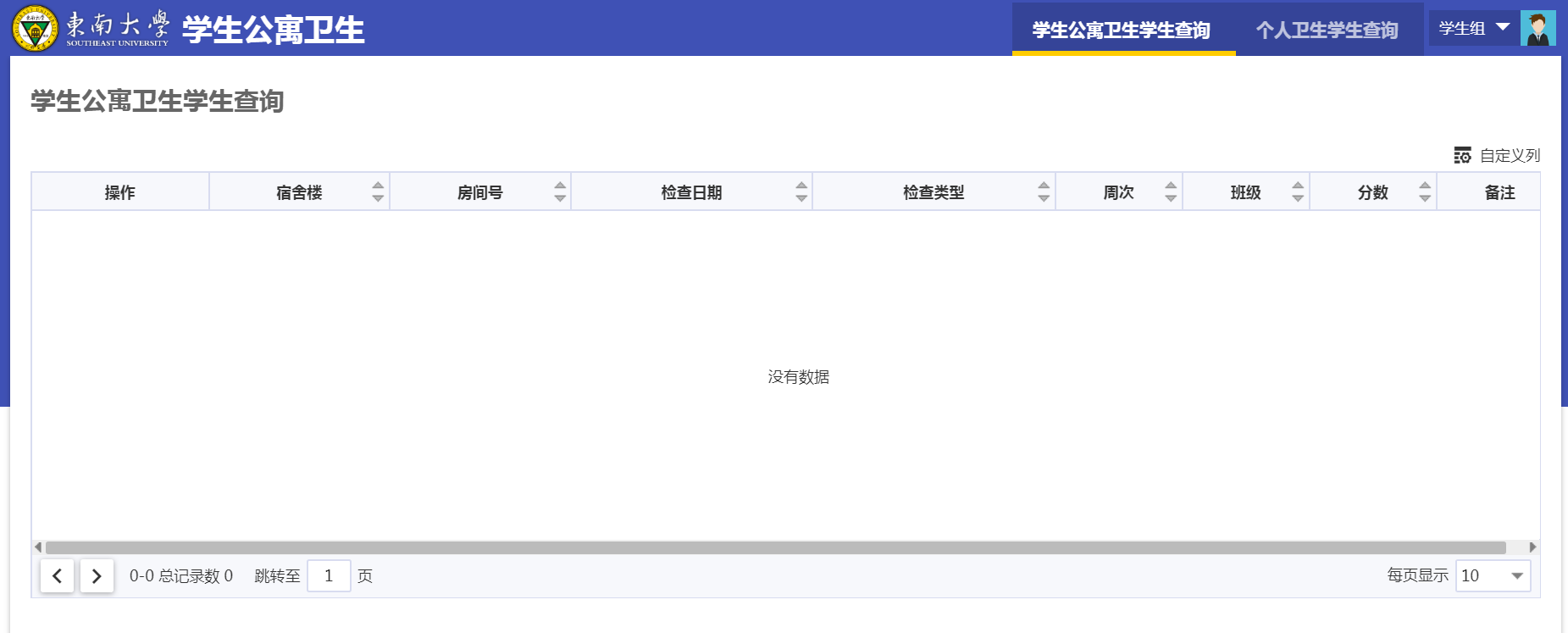 图：宿舍卫生检查情况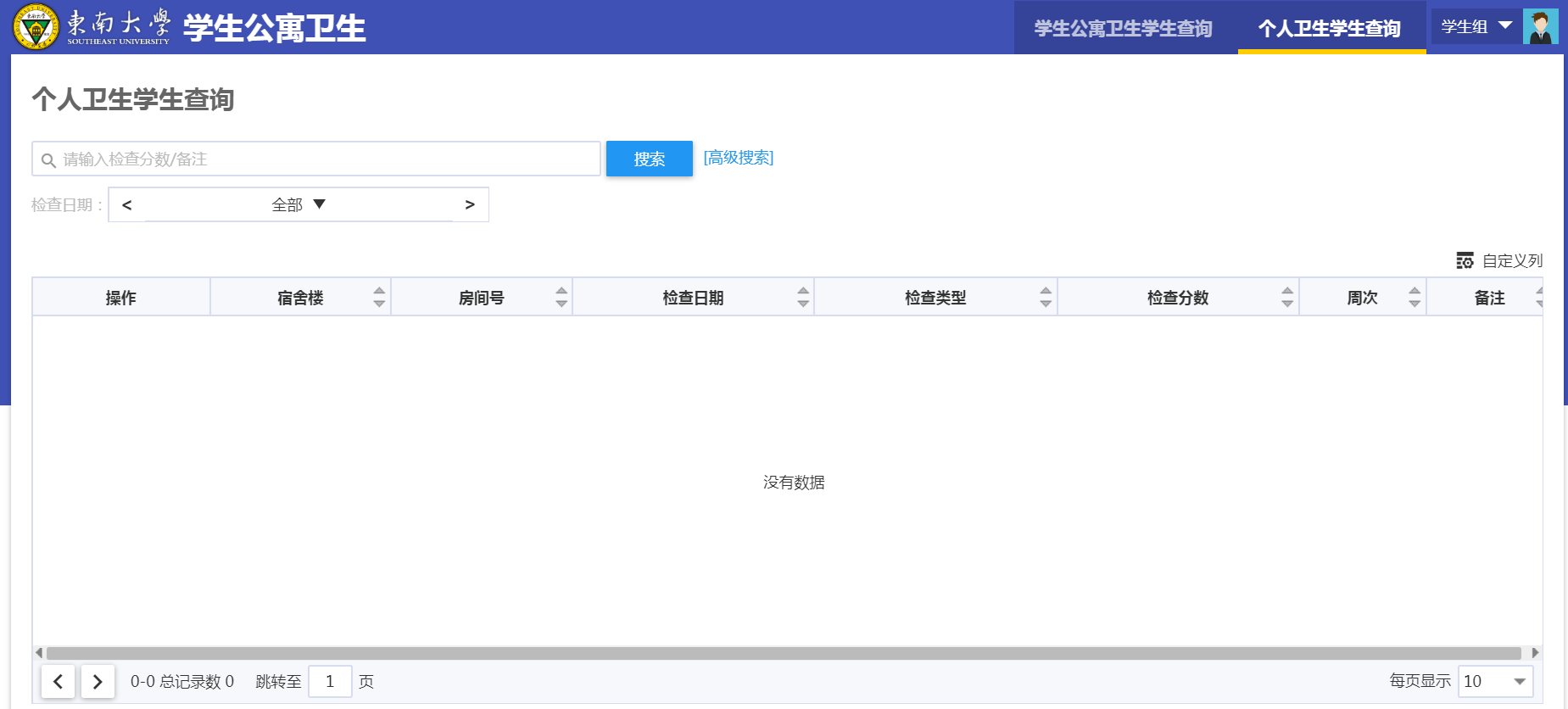 图：个人卫生检查情况公告查看点击“公告管理”（见下图标红区域）进入宿舍公告查询主界面。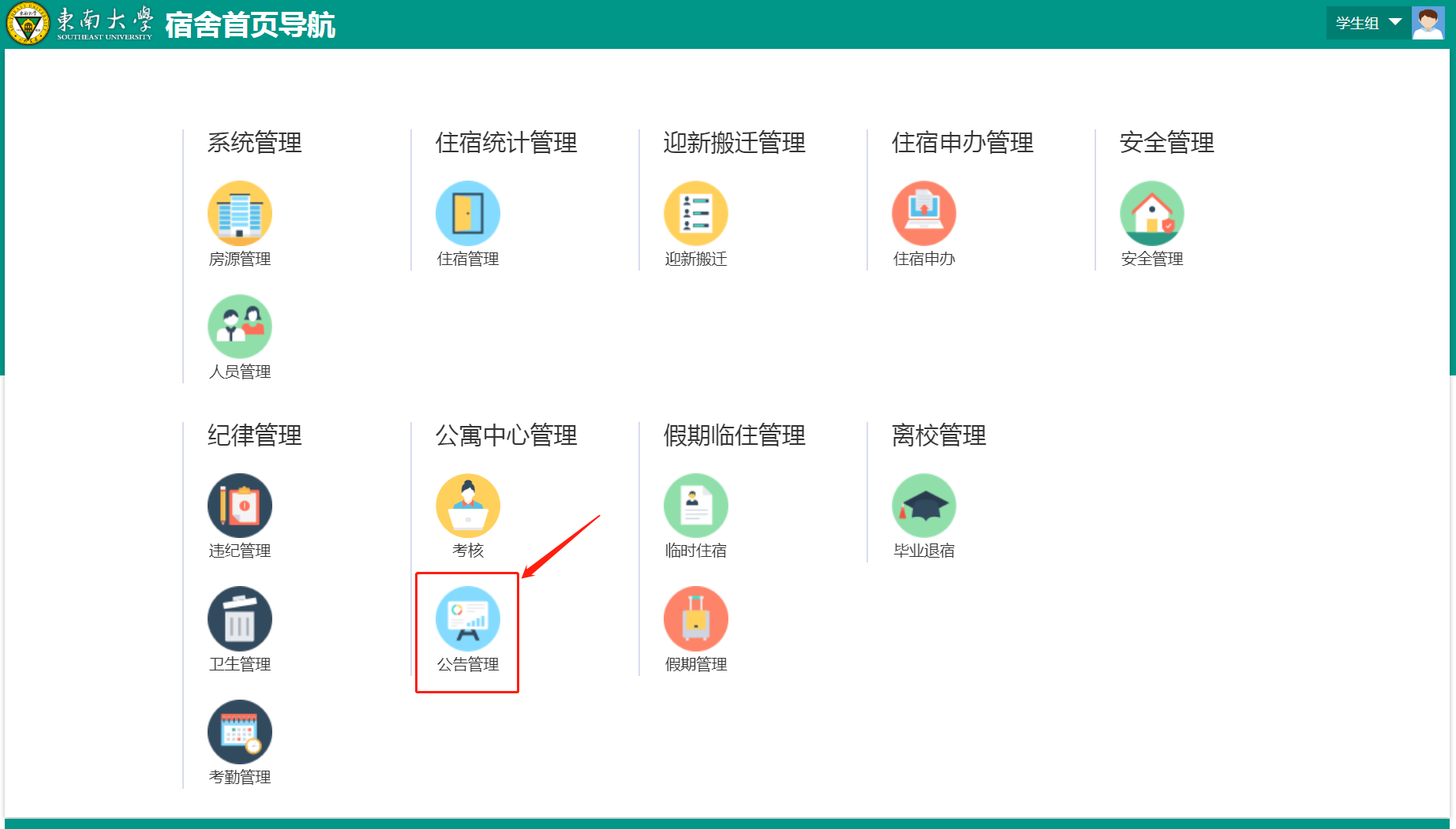 在此学生可以及时查看到管理员发布的公告。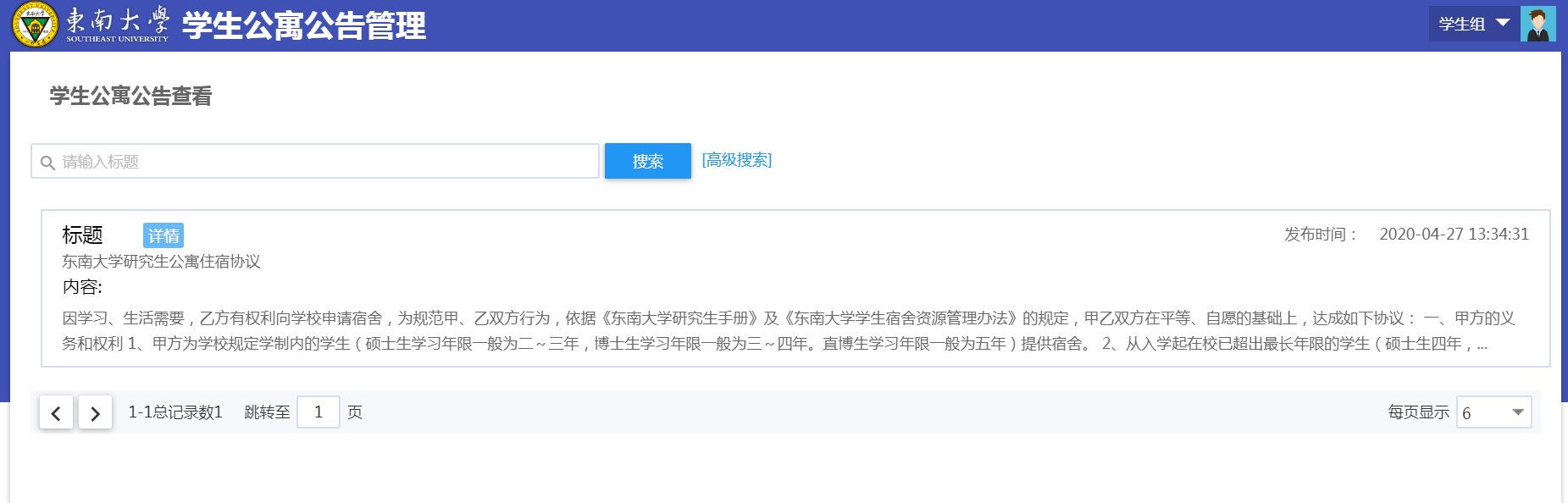 手机端操作登录个人微信，关注“东大信息化”微信服务号，点击【自助服务】->【个人服务】->【学生公寓】进入“学生公寓系统”的功能移动主界面。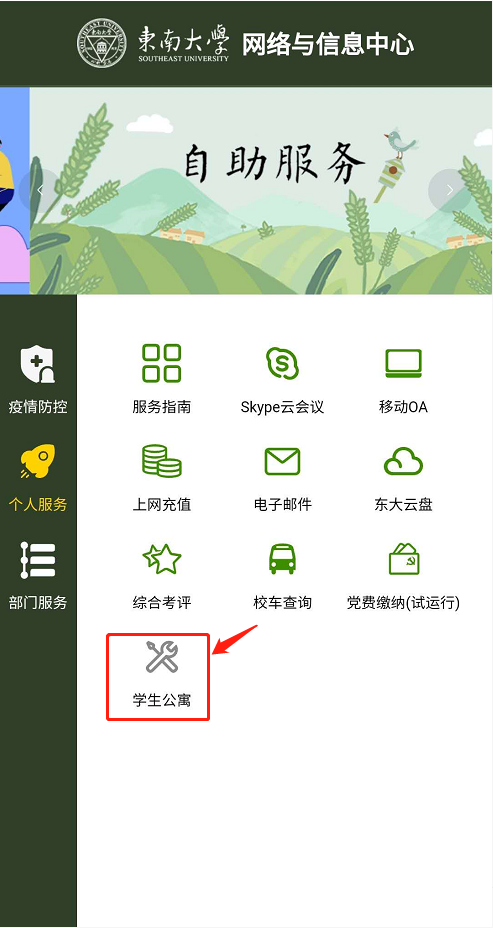 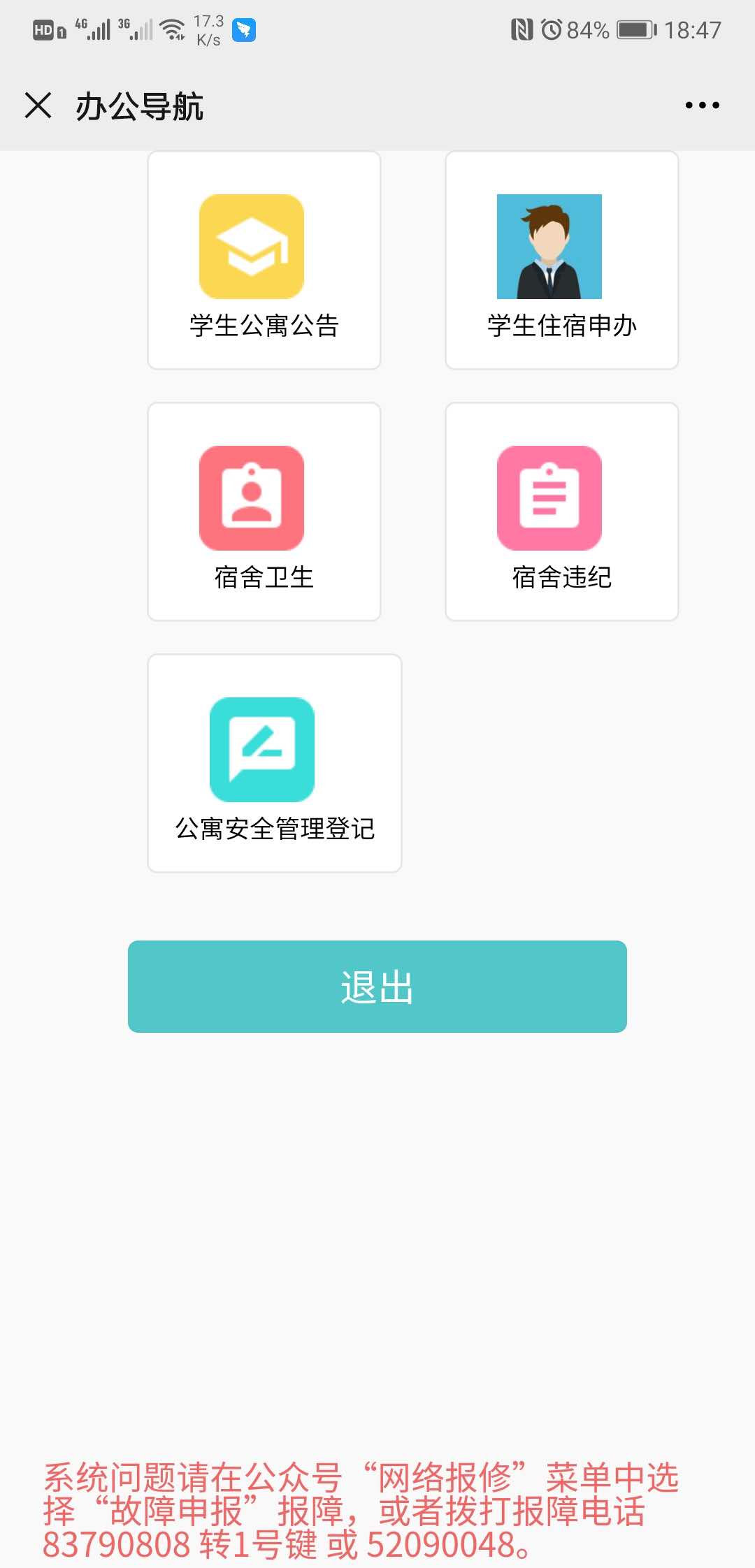 学生住宿申办在此学生可以在线进行入住、退宿、调整的申请，点击提交后的记录，可以实时查看当前申请的处理进展。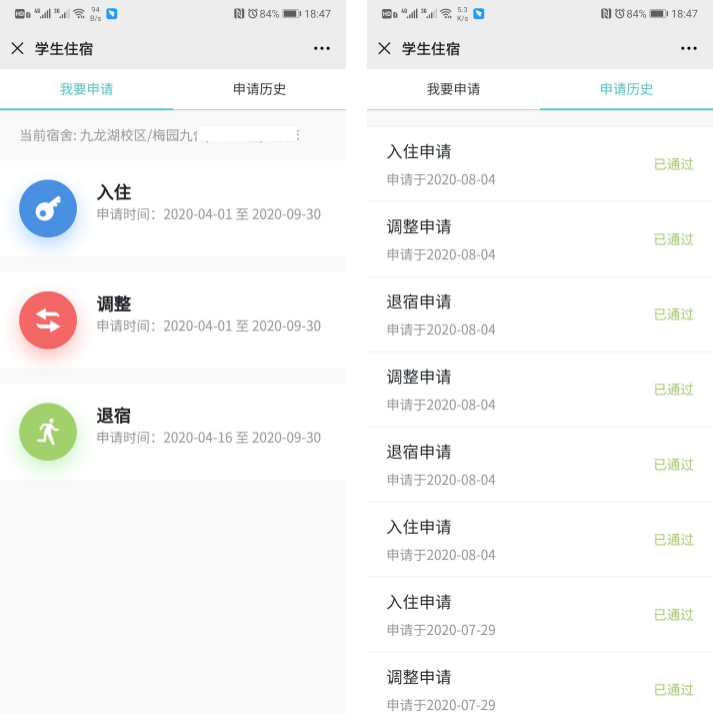 宿舍卫生在此学生可以查看本宿舍或个人卫生检查结果。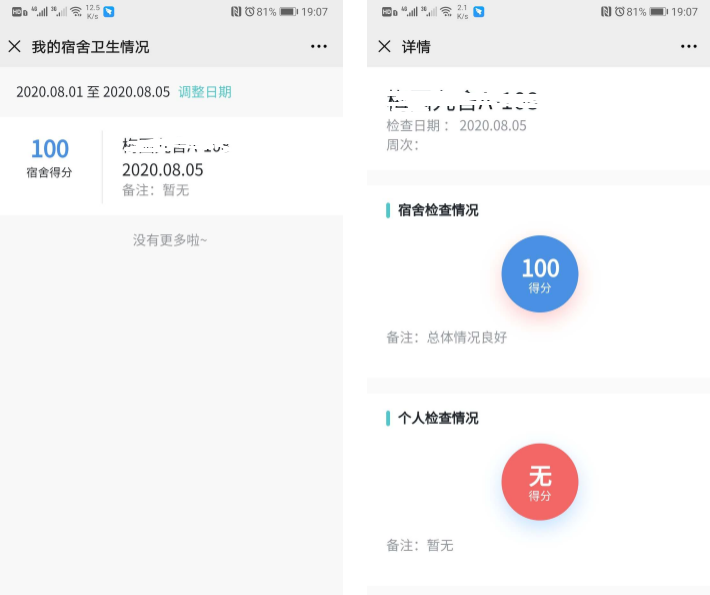 宿舍违纪在此学生可以查看本宿舍或个人宿舍违纪情况。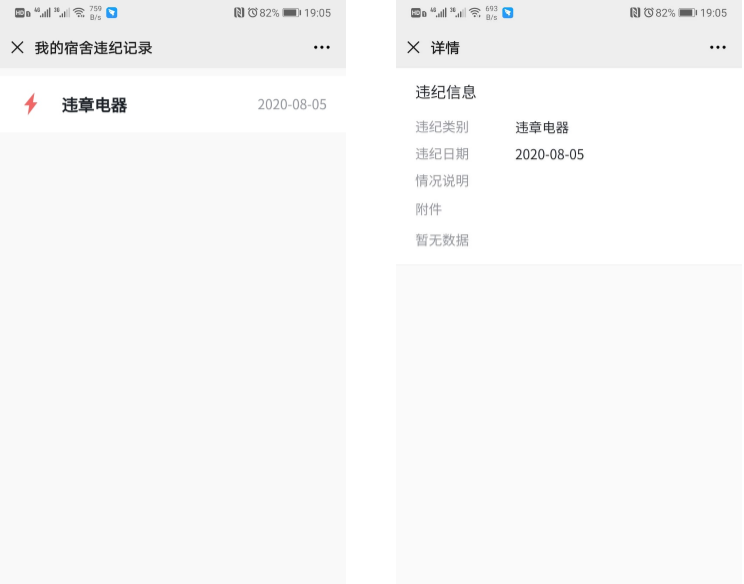 公寓安全登记进入公寓安全登记模块后，在此可以在线进行物品出入登记、借钥匙、行李寄存申请，整个操作以”物品出入登记“为示例编写，借钥匙、行李寄存的操作过程类似，按下图红圈数字顺序操作即可。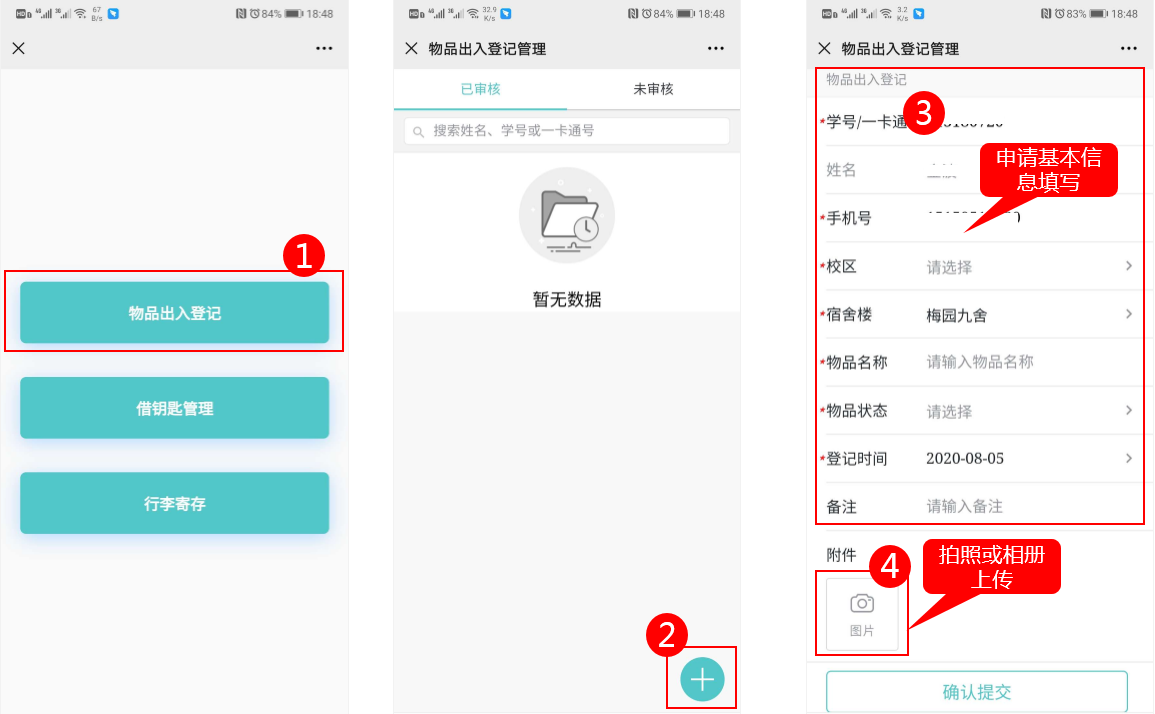 技术支持操作指导获取功能层面的操作支撑或咨询，请致电83790808转2。 故障反馈登录“东大信息化”微信服务号——>网络报修——>故障申报，在线反馈故障，操作入口见下图标红区域。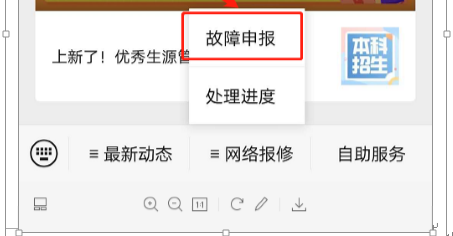 网络与信息中心联合制作总务处联合制作推荐浏览器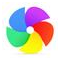 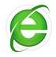 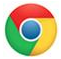 360极速浏览器               360安全浏览器              谷歌浏览器